100 Grant Street      De Pere, WI  54115-2099      www.snc.edu/payrollSTUDENT PAYROLL AUTHORIZATIONI hereby authorize  Norbert College to apply the percentage listed below to my tuition account at the Bursar Office from my payroll earnings and if necessary, make adjustments. The Payroll Office shall provide me with earnings documentation on a bi-weekly basis in the form of a payroll check stub.Please apply the following percent of my earnings toward my tuition account with the Bursar Office. (Check one).                                                Please printName:                ___________________________________Campus ID#:	   ___________________________________Home Address:  ___________________________________		   ___________________________________Phone Number:  ___________________________________This signed agreement will be on file in the Payroll Office and will remain in effect until such time written cancellation is received by the student.  Cancellation will take effect 7 working days from the date of request.  Once the payroll deposit is posted to the student account, unless there is a credit balance on the account, the deposit becomes non-refundable.Student Signature: ________________________________		Date: __________________Payroll Services       920-403-3962      Fax: 920-403-4085      E-mail: madelyn.kennedy@snc.edu25% 50%75%100%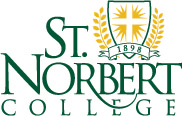 